Cells: Activity Board Chapter 2  Complete the activity marked with an apple.  Then choose 3 other activities to complete. All 4 must be turned in by Monday, January 30th.  If time allows, you may choose to do more of the activity boxes for extra credit.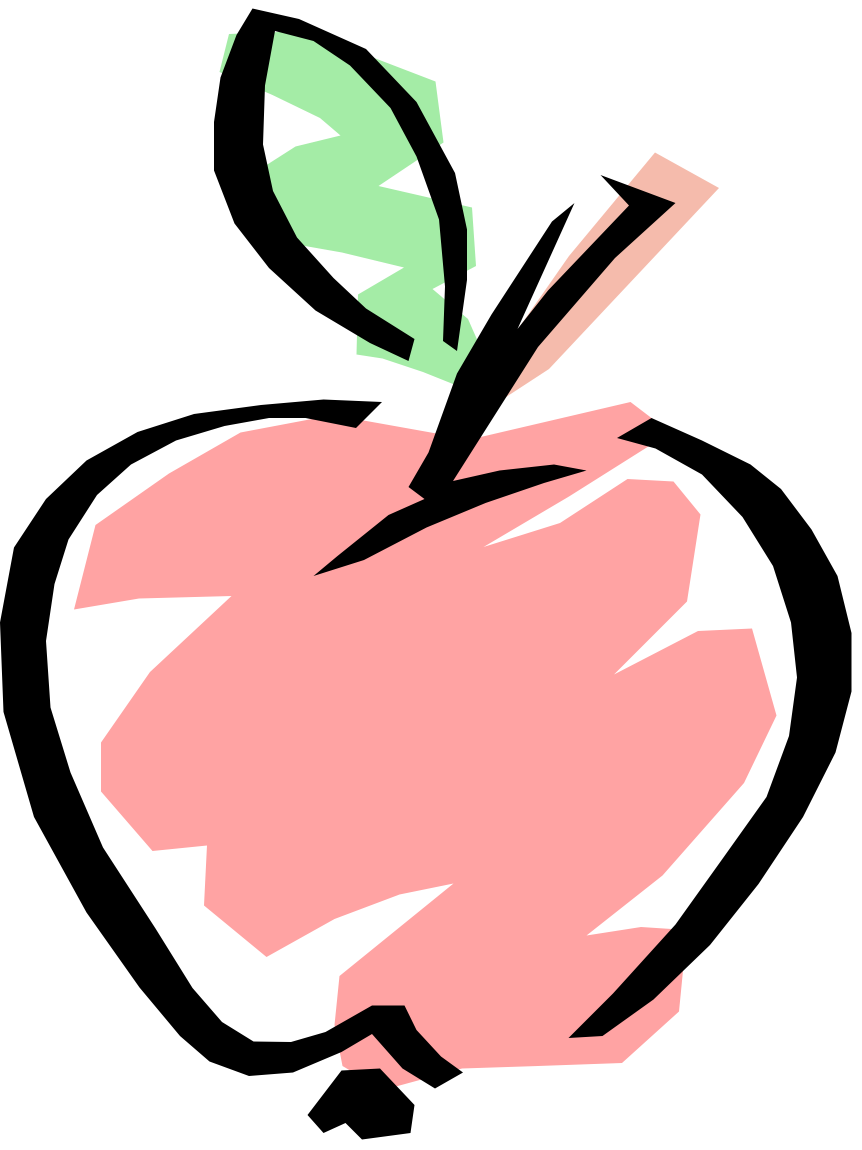 